ПРОТОКОЛПодведения итогов смотра-конкурса на звание «Лучший уполномоченный по охране труда» ОППО АО «АНХК» Нефтегазстройпрофсоюза России за 2018 год.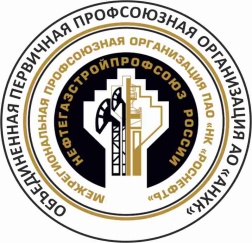 ОБЪЕДИНЕННАЯ ПЕРВИЧНАЯ ПРОФСОЮЗНАЯ ОРГАНИЗАЦИЯ АКЦИОНЕРНОГО ОБЩЕСТВА «АНГАРСКАЯ НЕФТЕХИМИЧЕСКАЯ КОМПАНИЯ»ОБЩЕРОССИЙСКОГО ПРОФЕССИОНАЛЬНОГО СОЮЗА РАБОТНИКОВ НЕФТЯНОЙ, ГАЗОВОЙ ОТРАСЛЕЙ ПРОМЫШЛЕННОСТИ И СТРОИТЕЛЬСТВА №Ф.И.ОЗавод,цехПоказателиПоказателиПоказателиПоказателиПоказатели№Ф.И.ОЗавод,цех1 квартал2 квартал3 квартал4 кварталЗа 2018 год123456781.Антохина Елена ЮрьевнаПНХ18327848246814112.Зайцев Виктор АлексеевичБГЭ0209340374923Шаура Максим ПетровичБГЭ0132255476863Темнова Елена АнатольевнаВСМЗ12598265291779Бражников Александр АнатольевичСЭНО135100246180661Болотов Дмитрий АлександровичБГЭ00190366556Исаев Александр ЛеонидовичПНХ024129279432Степанов Евгений НиколаевичУТ6366163121413Зацепин Алексей АнатольевичПМ1512947175402Романовский Андрей АлександровичНПП6763125145400Панкевич Марина НиколаевнаУООСВиВ38600278376Грачев Дмитрий АлександровичНПП2575200309Усатенко Богдан МихайловичНПП245000245Замалеев Евгений АнатольевичУТ0058124182Боровков Игорь АлександровичБГЭ099770176Крижановский Игорь СергеевичНПП000153153Сериков Павел ВикторовичПНХ098054152Мартынов Александр АнатольевичБГЭ014300143Хорламов Евгений СергеевичБГЭ000110110Кривошеев Сергей ПетровичПНХ269203085Быстров Виталий НиколаевичНПП026184185Исакова Надежда ВасильевнаАНХРС0610061Низовцев Максим АнатольевичСЭНО0580058Соловьёв Алексей АлександровичНПП616171150Кулакова Ольга  ГеннадьевнаКСКО0004040Сергеева Людмила ГеоргиевнаИЦ-УКК80161034Амосова Анна ОлеговнаИЦ-УКК3023632Хизунов Николай АнатольевичКСКО16150031Невзорова Екатерина ВладимировнаИЦ-УКК1590024Григорьев Владимир ПетровичБГЭ0240024Комогорцев Юрий ВладимировичВСМЗ0230023Щербаченко Мария СергеевнаИЦ-УКК1071220Романович Екатерина НиколаевнаИЦ-УКК00088Беда Анна ВладимировнаИЦ-УКК70007Шимкуносова Юзефа ЮрьевнаИЦ-УКК30036Купрякова Надежда СергеевнаИЦ-УКК10001Пелехов Игорь СергеевичКИПиА10001